1.13	considerar la identificación de bandas de frecuencias para el futuro despliegue de las Telecomunicaciones Móviles Internacionales (IMT), incluidas posibles atribuciones adicionales al servicio móvil a título primario, de conformidad con la Resolución 238 (CMR-15);Parte 6 – Banda de frecuencias 66-71 GHzIntroducciónEste documento presenta la Propuesta Común de la APT relativa a la banda de frecuencias 66-71 GHz en el punto 1.13 del orden del día de la CMR.PropuestasEn principio, los Miembros de la APT apoyan la identificación de la banda de frecuencias 66-71 GHZ para las IMT. Sin embargo, los Miembros de la APT todavía están estudiando qué Método y condiciones deben adoptarse al identificar esta banda para las IMT.	ACP/24A13A6/1En principio, los Miembros de la APT apoyan la identificación de la banda de frecuencias 66-71 GHz para las IMT.Motivos:	La identificación de la banda de frecuencias 66-71 GHz para las IMT permitiría satisfacer la necesidad de espectro adicional en las bandas de frecuencias por encima de 24 GHz.______________Conferencia Mundial de Radiocomunicaciones (CMR-19)
Sharm el-Sheikh (Egipto), 28 de octubre – 22 de noviembre de 2019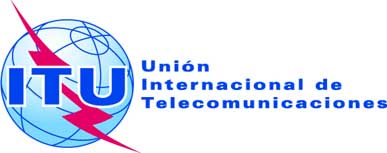 SESIÓN PLENARIAAddéndum 6 al
Documento 24(Add.13)-S20 de septiembre de 2019Original: inglésPropuestas Comunes de la Telecomunidad Asia-PacíficoPropuestas Comunes de la Telecomunidad Asia-PacíficoPROPUESTAS PARA LOS TRABAJOS DE LA CONFERENCIAPROPUESTAS PARA LOS TRABAJOS DE LA CONFERENCIAPunto 1.13 del orden del díaPunto 1.13 del orden del día